 Предмет «Екологія комах» вивчає основні закономірності формування морфологічних і фізіологічних особливостей та способів існування комах як організмів у залежності від умов середовища. Є галуззю прикладної екології, об’єктом якої є вивчення основних закономірностей формування морфологічних і фізіологічних особливостей та особливостей способу життя комах у залежності від умов середовищаДисципліна передбачає: вивчення критеріїв спротиву середовищу того чи іншого організму – тобто визначення сукупності дії всіх факторів середовища, що не дозволяють їм реалізувати свою потенційну шкідливість.оволодіння основам практичного впливу на організм комах через зміну факторів середовища (кліматичні, регулюючі, трофічні фактори).вивчення основні функціональні особливості організму комах для встановлення характеру впливу умов середовища на нього вміння приймати оптимальні рішення в певних екологічних умовах, володіти на практиці сучасними екологічно орієнтованими технологіями підвищення врожайності основних сільськогосподарських і лісових культурСтруктура курсуПолітика оцінюванняШкала оцінювання студентів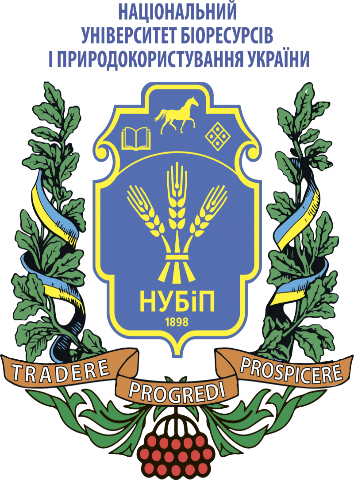 Силабус дисципліни«Управління чисельністю комах фітофагів»Спеціальність 202 «Захист і карантин рослин»Освітня програма «Захист і карантин рослин»Рік навчання – 1, семестр – 3Ступінь вищої освіти – МагістрФорма навчання – денна Кількість кредитів - 4Мова викладання – українськаЛектор курсук. с.-г. н., доцент Кава Людмила ПавлівнаКонтактна інформаціяkavalyuda@ukr.netCторінка курсу в eLearnhttps://elearn.nubip.edu.ua/enrol/index.php?id=1482ТемаГодини (лекції/лабораторні/самостійні)Результати навчанняРезультати навчанняЗавданняОцінюванняМодуль 1. Модуль 1. Модуль 1. Модуль 1. Модуль 1. Модуль 1. Тема 12/2/5 Теоретичні принципи формування екологічних знань2/2/5 Теоретичні принципи формування екологічних знаньЗнати поняття домінанти в розвитку екології на даному етапі - перехід від споживацького до бережливого ставлення до довкілля, суть редукціонізму в ентомологічній науці та закономірності формування, існування та функціонування біологічних систем у взаємозв'язку з атмосферою, літосферою, гідросферою, техносферою.Вміти розробляти шляхи гармонізації взаємовідносин людського суспільства й природи, збереження здатності агробіоценозів до самовідновлення та саморегулювання з урахуванням основних екологічних законів і загальних законів оптимізації взаємозв'язків суспільства та природи. Опанувати методи екологічних досліджень: збирання інформації про стан екологічних об'єктів; 10Тема 2. 2/2/5 Системність та методи дослідження в екології шкідливих організмів.2/2/5 Системність та методи дослідження в екології шкідливих організмів.Знати поняття домінанти в розвитку екології на даному етапі - перехід від споживацького до бережливого ставлення до довкілля, суть редукціонізму в ентомологічній науці та закономірності формування, існування та функціонування біологічних систем у взаємозв'язку з атмосферою, літосферою, гідросферою, техносферою.Вміти розробляти шляхи гармонізації взаємовідносин людського суспільства й природи, збереження здатності агробіоценозів до самовідновлення та саморегулювання з урахуванням основних екологічних законів і загальних законів оптимізації взаємозв'язків суспільства та природи. Провести обробку отриманої інформації, згортання, стиснення та узагальнення; інтерпретація отриманих фактичних матеріалів10Тема 3.2/2/5 Екологія шкодочинних організмів з позиції виду, популяції, агроценозів та біоценозів.2/2/5 Екологія шкодочинних організмів з позиції виду, популяції, агроценозів та біоценозів.Знати поняття домінанти в розвитку екології на даному етапі - перехід від споживацького до бережливого ставлення до довкілля, суть редукціонізму в ентомологічній науці та закономірності формування, існування та функціонування біологічних систем у взаємозв'язку з атмосферою, літосферою, гідросферою, техносферою.Вміти розробляти шляхи гармонізації взаємовідносин людського суспільства й природи, збереження здатності агробіоценозів до самовідновлення та саморегулювання з урахуванням основних екологічних законів і загальних законів оптимізації взаємозв'язків суспільства та природи. Скласти прогноз динаміки стану агроценозів в часі 10Модуль 2.Модуль 2.Модуль 2.Модуль 2.Модуль 2.Модуль 2.Тема 4. 2/2/5 Засади адаптації шкідливих організмів до умов середовища2/2/5 Засади адаптації шкідливих організмів до умов середовищаЗнати правило оптимуму; оптимальна та песимальна  зони, зона норми,  екологічна валентність. Абіотичні, біотичні та антропічні фактори їх вплив на життєздатність шкідливих організмів. Особливості  фізіологічної екології  пойкілотермних та гомойотермних шкодочинних організмів. Добові та сезонні біологічні ритми шкодочинних організмів. Міграції та фізіологічний контроль міграційного стану шкодочинних організмів. Особливості просторової структури   шкідливих   організмів.   Механізми   індивідуалізації   території   шкодочинними організмами на прикладі видів із класу комах та ссавців, механізми інтеграції шкідливих організмів. Вміти застосовувати правило мінімуму як екологічного бар'єру шкодочинності організму, складати Зробити оцінку кількісного впливу умов середовища на шкідливі організми. 10Тема 5. 2/2/5 Екологічний оптимум та оптимум розвитку шкідливих організмів. 2/2/5 Екологічний оптимум та оптимум розвитку шкідливих організмів. Знати правило оптимуму; оптимальна та песимальна  зони, зона норми,  екологічна валентність. Абіотичні, біотичні та антропічні фактори їх вплив на життєздатність шкідливих організмів. Особливості  фізіологічної екології  пойкілотермних та гомойотермних шкодочинних організмів. Добові та сезонні біологічні ритми шкодочинних організмів. Міграції та фізіологічний контроль міграційного стану шкодочинних організмів. Особливості просторової структури   шкідливих   організмів.   Механізми   індивідуалізації   території   шкодочинними організмами на прикладі видів із класу комах та ссавців, механізми інтеграції шкідливих організмів. Вміти застосовувати правило мінімуму як екологічного бар'єру шкодочинності організму, складати Описати вологість та температуру як чинники добору шкідників сільськогосподарських культур.10Тема 6. 2/2/5 Екологічне значення факторів середовища для шкідливих організмів. Комплексна дія факторів середовища на шкодочинні організми.2/2/5 Екологічне значення факторів середовища для шкідливих організмів. Комплексна дія факторів середовища на шкодочинні організми.Знати правило оптимуму; оптимальна та песимальна  зони, зона норми,  екологічна валентність. Абіотичні, біотичні та антропічні фактори їх вплив на життєздатність шкідливих організмів. Особливості  фізіологічної екології  пойкілотермних та гомойотермних шкодочинних організмів. Добові та сезонні біологічні ритми шкодочинних організмів. Міграції та фізіологічний контроль міграційного стану шкодочинних організмів. Особливості просторової структури   шкідливих   організмів.   Механізми   індивідуалізації   території   шкодочинними організмами на прикладі видів із класу комах та ссавців, механізми інтеграції шкідливих організмів. Вміти застосовувати правило мінімуму як екологічного бар'єру шкодочинності організму, складати Розглянути та навести конкретні приклади дії наступних факторів:сонячна радіація як фактор добору шкідливих організмів.аерація як фактор добору шкідливих організмів.грунт та його структура як фактор добору шкідливих організмів.трофічний чинник як фактор добору шкідливих організмів.мікроорганізми, паразити та хижаки як чинники добору шкідливих організмів. 10Тема 7. 3/3/0 Динаміка чисельності популяцій шкідників сільськогосподарських культур. Життєздатність популяцій шкідників сільськогосподарських культур. Природний добір в популяціях шкідників сільськогосподарських культур.3/3/0 Динаміка чисельності популяцій шкідників сільськогосподарських культур. Життєздатність популяцій шкідників сільськогосподарських культур. Природний добір в популяціях шкідників сільськогосподарських культур.Знати правило оптимуму; оптимальна та песимальна  зони, зона норми,  екологічна валентність. Абіотичні, біотичні та антропічні фактори їх вплив на життєздатність шкідливих організмів. Особливості  фізіологічної екології  пойкілотермних та гомойотермних шкодочинних організмів. Добові та сезонні біологічні ритми шкодочинних організмів. Міграції та фізіологічний контроль міграційного стану шкодочинних організмів. Особливості просторової структури   шкідливих   організмів.   Механізми   індивідуалізації   території   шкодочинними організмами на прикладі видів із класу комах та ссавців, механізми інтеграції шкідливих організмів. Вміти застосовувати правило мінімуму як екологічного бар'єру шкодочинності організму, складати Розглянути моделі динаміки чисельності шкідників сільськогосподарських культур.10Всього за 1 семестрВсього за 1 семестрВсього за 1 семестрВсього за 1 семестрВсього за 1 семестр70ЕкзаменЕкзаменЕкзаменЕкзаменЕкзамен30Всього за курсВсього за курсВсього за курсВсього за курсВсього за курс100Політика щодо дедлайнів та перескладання:Роботи, які здаються із порушенням термінів без поважних причин, оцінюються на нижчу оцінку (-20 балів із 70). Перескладання модулів відбувається із дозволу деканату за наявності поважних причин (наприклад, лікарняний).Політика щодо академічної доброчесності:Усі самостійні роботи перевіряються на наявність плагіату і допускаються до захисту із коректними текстовими запозиченнями не більше 20%. Списування під час контрольних робіт та екзаменів заборонені (в т.ч. із використанням мобільних девайсів).Політика щодо відвідування:Відвідування занять є обов’язковим компонентом оцінювання, за яке нараховуються бали. За об’єктивних причин (наприклад, хвороба, міжнародне стажування) навчання може відбуватись в он-лайн формі за погодженням із керівником курсу.Рейтинг здобувача вищої освіти, балиОцінка національна за результатами складання екзаменів90-100відмінно74-89добре60-73задовільно0-59незадовільно